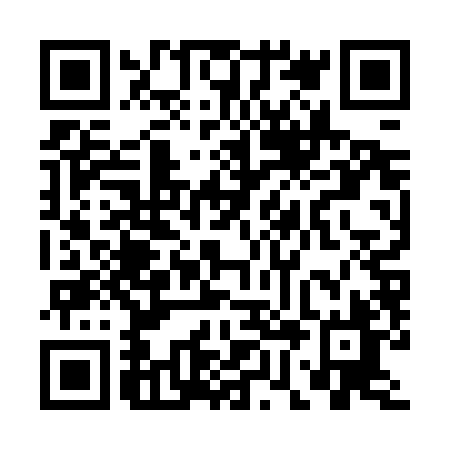 Prayer times for Abdul Rasul, PakistanWed 1 May 2024 - Fri 31 May 2024High Latitude Method: Angle Based RulePrayer Calculation Method: University of Islamic SciencesAsar Calculation Method: ShafiPrayer times provided by https://www.salahtimes.comDateDayFajrSunriseDhuhrAsrMaghribIsha1Wed4:225:5012:314:087:128:402Thu4:215:4912:304:087:138:413Fri4:205:4812:304:087:138:414Sat4:195:4712:304:087:148:425Sun4:175:4612:304:087:158:436Mon4:165:4512:304:087:158:447Tue4:155:4412:304:087:168:458Wed4:145:4412:304:087:178:469Thu4:135:4312:304:087:178:4710Fri4:125:4212:304:087:188:4811Sat4:115:4112:304:087:188:4912Sun4:105:4112:304:087:198:5013Mon4:095:4012:304:087:208:5114Tue4:085:3912:304:087:208:5215Wed4:075:3912:304:087:218:5316Thu4:065:3812:304:087:228:5417Fri4:065:3812:304:087:228:5518Sat4:055:3712:304:087:238:5519Sun4:045:3612:304:087:248:5620Mon4:035:3612:304:087:248:5721Tue4:025:3512:304:087:258:5822Wed4:025:3512:304:087:268:5923Thu4:015:3412:304:087:269:0024Fri4:005:3412:304:087:279:0125Sat4:005:3412:304:087:279:0226Sun3:595:3312:314:087:289:0227Mon3:585:3312:314:087:299:0328Tue3:585:3312:314:087:299:0429Wed3:575:3212:314:087:309:0530Thu3:575:3212:314:087:309:0631Fri3:565:3212:314:097:319:06